
مرکز مطالعات و تحقیقات فناپ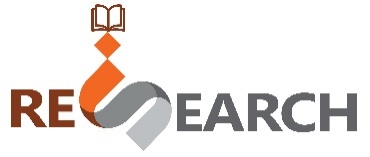 فرم گزارش پيشرفت رساله تحصیلات تکمیلینام و نامخانوادگي مجری:                     	 رشته تحصيلي:                        دانشگاه: تاريخ تصويب پروپزال: عنوان پایان نامه: درصد پيشرفت کار دانشجو:کمتر از 20 درصد            بين 40-20              بين 60-40               بين 80-60             بيش از 80 درصد گزارش پيشرفت کار ميبايست حداقل در 10 صفحه به اين فرم پيوست گردد.